Załącznik Nr 1 do Zapytania ofertowego OPIS PRZEDMIOTU ZAMÓWIENIA Wytyczne dotyczące wyglądu tablic informacyjnychTablica nr 1 Wzór tablicy informacyjnej: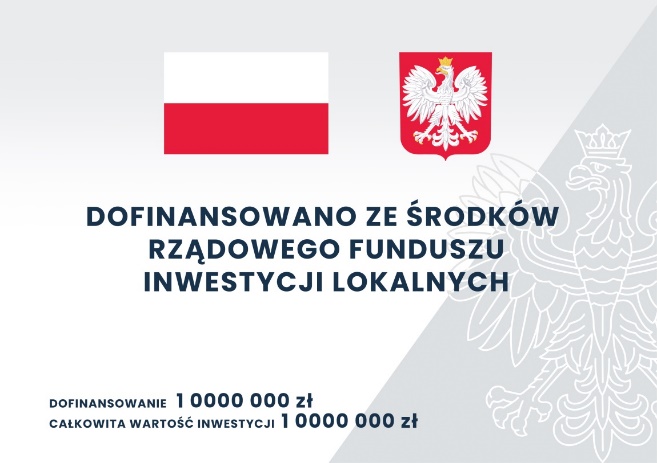 Wzór tablicy określony został szczegółowo w Załączniku Nr 6 do Uchwały Nr 102 Rady Ministrów z dnia 23.07.2020 r. w sprawie wsparcia na realizację zadań inwestycyjnych przez jednostki samorządu terytorialnego (M.P. z dnia 24.07.2020 r., poz. 662); https://www.gov.pl/web/premier/rzadowy-fundusz-inwestycji-lokalnych Edytowalny wzór tablicy/logo Rządowego Funduszu Inwestycji Lokalnych jest dostępny pod adresem: https://www.gov.pl/web/premier/rzadowy-fundusz-inwestycji-lokalnych w akapicie MATERIAŁY.Parametry techniczne:minimalny rozmiar tablicy informacyjnej to 80 cm x 120 cm, materiał: blacha aluminiowa (typu DIBOND), szczotkowana,elementy graficzne: nadrukowane. Informacje do uzupełnienia tablic:Tablica nr 1:„dofinansowanie” – należy wpisać „585 985 zł”„całkowita wartość inwestycji” -  należy wpisać „6 796 685, 59 zł”. Tablica nr 1 (2 sztuki) muszą być dostarczone ze słupkami i uchwytami do mocowania. Tablica nr 2,3,4Wzór tablicy informacyjnej: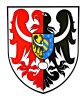 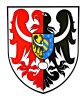 Parametry techniczne:minimalny rozmiar tablicy informacyjnej to 40 cm x 60 cm, materiał: blacha aluminiowa (typu DIBOND), szczotkowana,elementy graficzne: nadrukowane. Informacje do uzupełnienia tablic („treść  do uzupełnienia”):Tablica nr 2: „Przebudowa drogi powiatowej nr 3474D w miejscowości Wieściszowice w km 17+080 – 17+560”Tablica nr 3: „Modernizacja drogi powiatowej nr 3477D poprzez remont odcinka Krzeszów – Czadrów w km 0+100 – 3+467”Tablica nr 4: „Modernizacja poprzez remont drogi powiatowej nr 3471D w miejscowości Świdnik”